Уважаемые руководители!В соответствии письму заместителя Министра Минобразования Новосибирской области № 9748/25 от 02.11.2022 «О направлении информации» необходимо до 25.11.2022 разместить на страницах официальных сайтов дошкольных образовательных организаций «ИНФОРМАЦИЮ об организации в субъектах России учета детей граждан, призванных на военную службу по мобилизации, подлежащих обучению по образовательным программам дошкольного образования» см. Приложение.ПриложениеИНФОРМАЦИЯоб организации в субъектах Россий учета детей граждан, призванных на военную службу по мобилизации, подлежащих обучению по образовательным программам дошкольного образованияМинпросвещения России письмом от 30 мая 2019 г. № ТС-1334/03 для учета в работе направляло в субъекты Российской Федерации информацию по вопросу организации учета детей, подлежащих обучению по образовательным программам дошкольного образования (далее – Письмо).В Письме также были даны разъяснения регламентации учета детей, нуждающихся	в	предоставлении	места	в	образовательной	организации, реализующей образовательную программу дошкольного образования (далее – ДОО), в	том	числе о том,	что	права	для отдельных	категорий	граждан на внеочередное (первоочередное) обеспечение	их детей	местами в ДОО предусмотрены на уровне федерального законодательства и должны учитываться на уровне регионального законодательства.Согласно пункту 4 статьи 1 Федерального закона от 28 марта 1998 г. № 53-Ф3 «О воинской обязанности и военной службе» (далее – Федеральный закон № 53-ФЗ) граждане вправе исполнять конституционный долг по защите Отечества путем добровольного поступления на военную службу в порядке, определяемом Федеральным законом № 53-ФЗ, то есть проходить военную службу по контракту.В соответствии с пунктом 2 статьи 1 Федерального закона № 53-ФЗ в период мобилизации граждане Российской Федерации исполняют воинскую обязанность, которая	предусматривает	призыв	на	военную	службу	по	мобилизации и прохождение военной службы в этот период.Правовыми нормами пункта 3 статьи 1 Федерального закона № 53-ФЗ определено,	что	граждане,	проходящие	военную	службу,	являются военнослужащими и имеют статус, устанавливаемый Федеральным законом от 27 мая 1998 г. № 76-ФЗ «О статусе военнослужащих» (далее – Федеральный закон № 76-ФЗ).Так, согласно абзацу 3 пункта 1 статьи 2 Федерального закона № 76-ФЗ, к	военнослужащим	относятся	в	том	числе	офицеры, прапорщики и мичманы, курсанты военных профессиональных образовательных организаций и военных	образовательных	организаций     высшего     образования, сержанты и старшины, солдаты и матросы, проходящие военную службу по контракту.При этом следуетучитывать, что объемы	социальных	гарантий и компенсаций, предоставляемых военнослужащим, проходящим военную службу по контракту и по призыву, различны.В целях социальной защиты граждан, призванных на военную службу по мобилизации, пунктом 2 Указа Президента Российской Федерации от 21 сентября 2022 г. № 647 «Об объявлении частичной мобилизации в Российской Федерации» (далее – Указ № 647) на них распространен статус военнослужащих, проходящих военную службу по контракту. При этом граждане Российской Федерации, призванные на военную службу в соответствии с Указом № 647, считаются проходящими военную службу по мобилизации, и контракты не заключают.Таким образом, установление для указанных граждан тех или иных социальных гарантий и компенсаций или дополнительного права, в том числе на социальное обеспечение, должно регулироваться в соответствии с применяемыми в	конкретной	статье	Федерального	закона	№	76-ФЗ	формулировками «военнослужащий»,	«военнослужащий,        проходящий	военную	службу по контракту», «военнослужащий, проходящий военную службу по призыву», «гражданин, уволенный с военной службы».Согласно абзацу 2 пункта 6 статьи 19 Федерального закона № 76-ФЗ детям военнослужащих по месту жительства их семей места в государственных и	муниципальных	общеобразовательных	и	дошкольных	образовательных организациях	и	летних	оздоровительных        лагерях	предоставляются в первоочередном порядке.Абзацем 8 пункта 5 статьи 23 Федерального закона № 76-ФЗ предусмотрено предоставление не позднее месячного срока с момента обращения граждан, уволенных с военной службы, мест для их детей в общеобразовательных и ДОО и летних оздоровительных лагерях независимо от форм собственности.Перечень оснований прекращения военно-служебных отношений в результате увольнения с военной службы закреплен в Федеральном законе № 53-ФЗ. Подпункт «б» части 1 статьи 51 Федерального закона № 53-ФЗ предусматривает увольнение по истечении срока военной службы по призыву или срока контракта.С учетом изложенного, в отношении граждан, призванных на военную службу по мобилизации на основании Указа № 647, указанные положения абзаца 2 пункта 6 статьи 19 и абзаца 8 пункта 5 статьи 23 Федерального закона № 76-ФЗ применяются в полном объеме.В свою очередь обращаем внимание, что согласно пункту 7 Порядка приема на	обучение	по	образовательным	программам	дошкольного	образования, утвержденного приказом Минпросвещения России от 15 мая 2020 г. № 236, прием в образовательную организацию осуществляется в течение всего календарного года при наличии свободных мест.Таким образом, на основании полномочий органов государственной власти субъектов	Российской	Федерации	в	сфере	образования	по	обеспечению государственных гарантий реализации прав на получение общедоступного и	бесплатного	дошкольного	образования     в     муниципальных     дошкольных образовательных     организациях     и	в	муниципальных	общеобразовательных организациях посредством предоставления субвенций местным бюджетам, включая расходы на оплату труда, приобретение учебников и учебных пособий, средств обучения, игр, игрушек (за исключением расходов на содержание зданий и оплату коммунальных услуг), в соответствии с нормативами, определяемыми органами государственной власти субъектов Российской Федерации (пункт 3 части 1 статьи 8 Федерального закона от 29 декабря 2012 г. № 273-ФЗ «Об образовании в Российской Федерации» (далее – Федеральный закон № 273-ФЗ); пункт 13 части 2 статьи 26.3 Федерального закона от 6 октября 1999 г. № 184-ФЗ «Об общих принципах организации законодательных (представительных) и исполнительных органов государственной власти субъектов Российской Федерации» (далее – Федеральный закон № 184-ФЗ), а также по организации предоставления общедоступного и бесплатного дошкольного образования, создания условий для осуществления присмотра и ухода за детьми, содержания детей в государственных образовательных организациях (пункты 4, 5 части 1 статьи 8 Федерального закона № 273-ФЗ; пункт 13.1 части 2 статьи 26.3 Федерального закона № 184-ФЗ и полномочия органов местного самоуправления муниципальных районов и городских округов в сфере образования по организации предоставления общедоступного и бесплатного дошкольного образования, а также создания условий для осуществления присмотра и ухода за детьми, содержания детей в муниципальных образовательных организациях (пункты 1 и 3 части 1 статьи 9 Федерального закона № 273-ФЗ; пункт 11 части 1 статьи 15, пункт 13 части 1 статьи 16 Федерального закона от 6 октября 2003 г. № 131-ФЗ «Об общих принципах организации местного самоуправления в Российской Федерации»), необходимо:организовать работу в субъекте Российской Федерации, органе местного самоуправления	муниципального	образования	информирование	граждан, призванных на военную службу по мобилизации, о наличии в федеральном законодательстве права на предоставление их детям мест в ДОО в первоочередном порядке;обеспечить	необходимые	условия	для	организации	своевременного подтверждения статуса одного из родителей ребенка, призванного на военную службу по мобилизации, а также внесение соответствующих изменений в заявление о постановке ребенка на учет в региональных информационных системах, указанных в части 14 статьи 98 Федерального закона № 273-ФЗ в порядке, установленном на региональном уровне;обеспечить достаточное количество мест в группах в ДОО (или их своевременное увеличение (при необходимости)), в том числе по присмотру и уходу с учетом имеющихся ресурсов, а также с привлечением негосударственного сектора дошкольного образования и иных мероприятий.Учитывая социальную значимость организации присмотра и ухода за детьми дошкольного возраста граждан, призванных на военную службу по мобилизации, с целью привлечения социальных служб и (или) квалифицированных нянь, полагаем целесообразным данный вопрос рассмотреть совместно с региональными органами исполнительной власти, в ведении которых находится решение задач социального обслуживания населения, проживающего на конкретной территории.Директор Департамента государственной политики и управления в сфере общего образованияМ.А. Костенко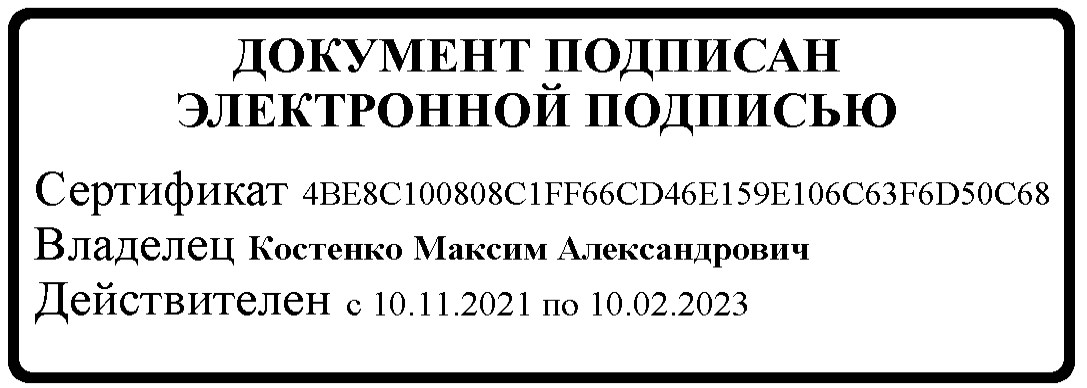 